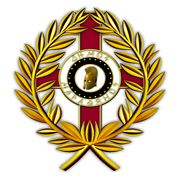 ΤΕΧΝΙΚΗ ΕΚΘΕΣΗΗ παρούσα μελέτη συντάσσεται από το Αυτοτελές Τμήμα Προγραμματισμού, Οργάνωσης και Πληροφορικής του Δήμου Μαραθώνος για την προμήθεια αναλωσίμων (toner) για τα εκτυπωτικά μηχανήματα του Δήμου Μαραθώνος, προκειμένου να καλυφθούν οι ανάγκες εκτύπωσης εγγράφων των Υπηρεσιών του Δήμου Μαραθώνος, και να διασφαλισθεί η εύρυθμη και αδιάλειπτη λειτουργία τους.Η δαπάνη για την παρούσα προμήθεια προϋπολογίζεται στο ποσό των 16.100,00 ευρώ πλέον Φ.Π.Α. 24% (3.864,00 ευρώ), ήτοι η συνολική δαπάνη θα ανέλθει στο ποσό των 19.964,00 ευρώ και θα καλυφθεί από ιδίους πόρους του Δήμου Μαραθώνος. Η εν λόγω προμήθεια περιλαμβάνεται στον προϋπολογισμό του έτους 2019 και αφορά τον CPV 30125110-5 Τόνερ για εκτυπωτές λέιζερ/συσκευές τηλεομοιοτυπίας :  ΤΕΧΝΙΚΗ ΠΕΡΙΓΡΑΦΗ1. Αντικείμενο.Αντικείμενο της παρούσας είναι η προμήθεια αναλωσίμων (toner) για εκτυπωτικά μηχανήματα του Δήμου Μαραθώνος που φαίνονται στο κεφάλαιο «Ενδεικτικός Προϋπολογισμός Μελέτης» της παρούσας, προκειμένου να καλυφθούν οι ανάγκες εκτύπωσης εγγράφων των Υπηρεσιών του Δήμου Μαραθώνος, και να διασφαλισθεί η εύρυθμη και αδιάλειπτη λειτουργία τους.Τα είδη θα πρέπει να πληρούν τις εξής προδιαγραφές :Να είναι γνήσια - αυθεντικά προϊόντα των κατασκευαστριών εταιρειών των μηχανημάτων (ORIGINAL). Όλα τα προσφερόμενα είδη να είναι καινούργια και σε άριστη κατάσταση και να προσφερθεί το αναλώσιμο με τη μεγαλύτερη δυνατή χωρητικότητα και αριθμό σελίδων, σύμφωνα με τα πρότυπα : α) ISO/IEC 19752 πρότυπο για μετρήσεις απόδοσης σελίδων για κασέτες τόνερ εκτυπωτών μονόχρωμης εκτύπωσης, όπου περιγράφεται ο συνολικός αριθμός σελίδων που μπορούν να εκτυπωθούν από μια κασέτα εκτύπωσης, καθώς και τα συμπληρωματικά είδη β)ISO/IEC 24711 πρότυπο για τη μέτρηση απόδοσης σελίδων για τις κασέτες εκτύπωσης ψεκασμού μελανοδοχείων έγχρωμων εκτυπώσεων και γ) ISO/IEC 19798 κασέτες τόνερ έγχρωμων εκτυπώσεων.Όλα τα αναλώσιμα παραδίδονται συσκευασμένα με αναγραφόμενες ημερομηνίες κατασκευής και λήξης.Τα αναλώσιμα θα έχουν ημερομηνία λήξης τουλάχιστον ένα (1) έτος από την ημερομηνία παράδοσής τους.Τα αναλώσιμα πρέπει να φέρουν προστατευτικό κάλυμμα κεφαλής, το οποίο να αφαιρείται πριν από τη χρήση.Τα αναλώσιμα θα παραδίδονται συσκευασμένα.Στο εξωτερικό τμήμα των συσκευασιών θα αναγράφεται α) το όνομα του κατασκευαστή β) η συμβατότητα τύπου – μοντέλου, και γ) η ημερομηνία λήξης ή εναλλακτικά, η ημερομηνία κατασκευής. Οι συσκευασίες θα είναι αεροστεγείς.Τα εν λόγω προϊόντα θα έχουν πιστοποίηση CE ή ισοδύναμη ή ανώτερη για την εξασφάλιση διεθνών πρακτικών ποιότητας.2. Χρόνος παράδοσης.Τα υπό προμήθεια είδη θα δηλώνονται κατά τις εργάσιμες ημέρες και ώρες και θα παραδίδονται εντός 72 ωρών από τη λήψη της ειδοποίησης. Η αίτηση θα γίνεται τηλεφωνικά ή με fax ή με e-mail ή με επίσημο έγγραφο της υπηρεσίας που θα διαχειρισθεί τη σύμβαση. Ο χρόνος παράδοσης μπορεί να αναθεωρηθεί εφόσον αποδεικνύεται έλλειψη του αναλωσίμου ή πρόβλημα στην μεταφορά κ.λ.π. 3. Τρόπος πληρωμής.Η τιμολόγηση των υπό προμήθεια ειδών θα γίνεται τμηματικά, καθ’ όλη τη διάρκεια της σύμβασης,  και βάσει των παραγγελιών που θα δηλώνονται από την υπηρεσία που θα διαχειρισθεί τη σύμβαση.Η προσφερόμενη αρχικά από τον ανάδοχο τιμή δεν υπόκειται σε καμία αναθεώρηση για οποιονδήποτε λόγο ή αιτία, αλλά παραμένει σταθερή και αμετάβλητη καθ’ όλη τη διάρκεια της σύμβασης.Η τελική αμοιβή του αναδόχου θα καθοριστεί από τα τιμολογούμενα προμηθευόμενα είδη, σύμφωνα με τις πραγματικές ανακύπτουσες ανάγκες των υπηρεσιών του Δήμου Μαραθώνος, χωρίς ο Δήμος να δεσμεύεται να εκταμιεύσει τη συνολική αξία της συμβατικής δαπάνης (η κατανάλωση των αναλωσίμων διαμορφώνεται σύμφωνα με τον αριθμό των εκτυπωμένων σελίδων που θα παραχθούν κατά τη διάρκεια ισχύος της σύμβασης και δεν μπορούν να προσδιοριστούν με ακρίβεια εκ των προτέρων). Η σύμβαση θα ισχύει μέχρι εξαντλήσεως της συμβατικής δαπάνης και όχι πλέον του ενός έτους από την ημερομηνία σύναψής της.4. Δικαίωμα ΣυμμετοχήςΟ κάθε συμμετέχων στη διαδικασία ανάθεσης της παρούσας υπηρεσίας θα πρέπει επί ποινή αποκλεισμού να προσκομίσει :Πιστοποιητικό οικείου επιμελητηρίου με το οποίο θα πιστοποιείται η εγγραφή του σ’ αυτό  και το ειδικό επάγγελμά του, που θα έχει εκδοθεί το πολύ έξι μήνες πριν από την ημερομηνία διενέργειας της διαπραγμάτευσης.5. Παρατηρήσεις.Εφόσον κάποιο από τα γνήσια προϊόντα αποδειχθεί ελαττωματικό, θα αντικατασταθεί άμεσα με νέο άριστης ποιότητας χωρίς οικονομική επιβάρυνση του Δήμου Μαραθώνος.Όλα τα μεταφορικά και οδοιπορικά για την παράδοση των υπό προμήθεια ειδών βαρύνουν τον ανάδοχο. Η μικρότερη παραγγελία θα είναι τουλάχιστον της τάξης των πεντακοσίων ευρώ (€500,00).Σε περίπτωση που ο Δήμος Μαραθώνος προμηθευτεί εντός της διάρκειας της σύμβασης νέα εκτυπωτικά μηχανήματα, ο Ανάδοχος υποχρεούται να παράσχει τα αντίστοιχα αναλώσιμα, με τιμή που θα συμφωνηθεί και με σχετική τροποποίηση της σύμβασης σύμφωνα με τις διατάξεις του Ν.4412/2016.Ο Δήμος Μαραθώνος μπορεί οποιαδήποτε στιγμή να μετακινήσει τα εκτυπωτικά μηχανήματα.ΕΝΔΕΙΚΤΙΚΟΣ ΠΡΟΫΠΟΛΟΓΙΣΜΟΣ ΜΕΛΕΤΗΣΟ παρών προϋπολογισμός είναι ενδεικτικός, καθόσον η αμοιβή θα διαμορφωθεί σύμφωνα με τα τιμολογούμενα προμηθευόμενα είδη και με τις πραγματικές ανακύπτουσες ανάγκες των Υπηρεσιών του Δήμου Μαραθώνος, χωρίς ο Δήμος να δεσμεύεται να εκταμιεύσει τη συνολική αξία της συμβατικής δαπάνης.Η ποσότητα των υπό προμήθεια ειδών δεν δύναται να προσδιοριστεί με ακρίβεια εκ των προτέρων καθόσον:η κατανάλωση των αναλωσίμων διαμορφώνεται σύμφωνα με τον αριθμό των εκτυπωμένων σελίδων που θα παραχθούν κατά τη διάρκεια ισχύος της σύμβασης,κάποιο εκτυπωτικό μηχάνημα μπορεί να βγει εκτός λειτουργίας κατά τη διάρκεια ισχύος της σύμβασης,τα εκτυπωτικά μηχανήματα μπορεί να μεταφερθούν σε χρήστες του Δήμου μας με διαφορετικές ανάγκες εκτυπώσεων από αυτές που ισχύουν σήμερα.Επιπλέον, επειδή τα αναλώσιμα φέρουν ημερομηνία λήξης δε συνιστάται η αποθήκευσή τους.Ο προσφέρων μπορεί να συμμετάσχει είτε για το σύνολο των ομάδων (Α,Β,Γ,Δ,Ε), είτε για μεμονωμένες ομάδες, είτε για συνδυασμό ομάδων της παρούσας μελέτης, και θα αναγράψει στην προσφορά του ενιαίο ποσοστό έκπτωσης ανά ομάδα.CPV : 30125110-5 Τόνερ για εκτυπωτές λέιζερ/συσκευές τηλεομοιοτυπίας / Κ.Α. : 10.6613.01ΓΕΝΙΚΗ ΚΑΙ ΕΙΔΙΚΗ ΣΥΓΓΡΑΦΗ ΥΠΟΧΡΕΩΣΕΩΝΆρθρο 1ο : Αντικείμενο προμήθειας.Η συγγραφή αυτή αφορά την προμήθεια αναλωσίμων (toner) για τα εκτυπωτικά μηχανήματα  του Δήμου Μαραθώνος που φαίνονται στο κεφάλαιο «Ενδεικτικός Προϋπολογισμός Μελέτης» της παρούσας, προκειμένου να καλυφθούν οι ανάγκες εκτύπωσης εγγράφων των Υπηρεσιών του Δήμου Μαραθώνος, και να διασφαλισθεί η εύρυθμη και αδιάλειπτη λειτουργία τους.Άρθρο 2ο : Ισχύουσες διατάξεις.Η εκτέλεση της παρούσας προμήθειας διέπεται από τις παρακάτω διατάξεις :Του Ν. 4412/8-8-2016 (ΦΕΚ 147 Ά/8-8-2016) «Δημόσιες Συμβάσεις Έργων, Προμηθειών και Υπηρεσιών (προσαρμογή στις Οδηγίες 2014/24/ΕΕ και 2014/25/ΕΕ», όπως τροποποιήθηκε και ισχύει. Του Ν. 4270/2014 (Α' 143) «Αρχές δημοσιονομικής διαχείρισης και εποπτείας (ενσωμάτωση της Οδηγίας 2011/85/ΕΕ) – δημόσιο λογιστικό και άλλες διατάξεις»Του Ν. 3463/2006 περί «Κυρώσεως του Δημοτικού και Κοινοτικού Κώδικα (Δ.Κ.Κ.)»,
 (Φ.Ε.Κ. 114/τ.Α’ 8-6-2006).Του Ν.3852/2010 (Φ.Ε.Κ. 87/τ.Α΄/7-6-2010) «Νέα Αρχιτεκτονική της Αυτοδιοίκησης και της Αποκεντρωμένης Διοίκησης − Πρόγραμμα Καλλικράτης».Τις διατάξεις του ν. 3548/2007 (Α’ 68) «Καταχώριση δημοσιεύσεων των φορέων του Δημοσίου στο νομαρχιακό και τοπικό Τύπο και άλλες διατάξεις».Του Ν. 4555/2018 (ΦΕΚ 133/τ.Α΄/19-07-2018) «Μεταρρύθμιση του θεσμικού πλαισίου της Τοπικής Αυτοδιοίκησης - Εμβάθυνση της Δημοκρατίας - Ενίσχυση της Συμμετοχής – Βελτίωση της οικονομικής και αναπτυξιακής λειτουργίας των Ο.Τ.Α. [Πρόγραμμα «ΚΛΕΙΣΘΕΝΗΣ Ι»] -Ρυθμίσεις για τον εκσυγχρονισμό του πλαισίου οργάνωσης και λειτουργίας των ΦΟΔΣΑ - Ρυθμίσεις για την αποτελεσματικότερη, ταχύτερη και ενιαία άσκηση των αρμοδιοτήτων σχετικά με την απονομή ιθαγένειας και την πολιτογράφηση - Λοιπές διατάξεις αρμοδιότητας Υπουργείου Εσωτερικών και άλλες διατάξεις».Του N. 3861/2010 (Φ.Ε.Κ. 112/τ.Α’/13-7-2010) «Ενίσχυση της διαφάνειας με την υποχρεωτική ανάρτηση νόμων και πράξεων των κυβερνητικών, διοικητικών και αυτοδιοικητικών οργάνων στο διαδίκτυο «Πρόγραμμα Διαύγεια» και άλλες διατάξεις».Του Π.Δ. 80/2016 «Ανάληψη Υποχρεώσεων από τους διατάκτες».Του Ν. 4152/2013 (ΦΕΚ 107/τ.Α΄/9-5-2013) «Επείγοντα μέτρα εφαρμογής των νόμων 4046/2012, 4093/2012 και 4127/2013» και της παραγράφου Ζ αυτού «Προσαρμογή της Ελληνικής Νομοθεσίας στην οδηγία 2011/7 της 16ης Φεβρουαρίου 2011 για την καταπολέμηση των καθυστερήσεων πληρωμών στις εμπορικές συναλλαγές». Του Ν. 4250/2014 (ΦΕΚ 74/τ.Α΄/26-3-2014) «Διοικητικές Απλουστεύσεις – Καταργήσεις, Συγχωνεύσεις Νομικών Προσώπων και Υπηρεσιών του Δημοσίου Τομέα – Τροποποίηση Διατάξεων του Π.Δ. 318/1992 (Α΄ 161) και λοιπές ρυθμίσεις» και του με αριθ. πρωτ. ΔΙΣΚΠΟ/Φ.15/οικ.8342/01-04-2014 εγγράφου «Κατάργηση της υποχρέωσης υποβολής πρωτοτύπων ή επικυρωμένων αντιγράφων εγγράφων». Του άρθρου 11 του Ν. 4013/2011 (Φ.Ε.Κ. 204/τ.Α΄/15.9.2011) «Σύσταση ενιαίας Ανεξάρτητης Αρχής Δημοσίων Συμβάσεων και Κεντρικού Ηλεκτρονικού Μητρώου Δημοσίων Συμβάσεων – Αντικατάσταση του έκτου κεφαλαίου του ν. 3588/2007 (πτωχευτικός κώδικας) Προπτωχευτική διαδικασία εξυγίανσης και άλλες διατάξεις» όπως τροποποιήθηκε και ισχύει. Το ΦΕΚ 1781 Β/ 23-05-2017 «Ρύθμιση ειδικότερων θεμάτων λειτουργίας και διαχείρισης του Κεντρικού Ηλεκτρονικού Μητρώου Δημοσίων Συμβάσεων (ΚΗΜΔΗΣ) του Υπ. Οικονομίας & ανάπτυξης». Των σε εκτέλεση των ανωτέρω νόμων εκδοθεισών κανονιστικών πράξεων, των λοιπών διατάξεων που αναφέρονται ρητά ή απορρέουν από τα οριζόμενα στα συμβατικά τεύχη της παρούσας, καθώς και του συνόλου των διατάξεων του ασφαλιστικού, εργατικού, κοινωνικού, περιβαλλοντικού και φορολογικού δικαίου που διέπει την ανάθεση και εκτέλεση της παρούσας σύμβασης, έστω και αν δεν αναφέρονται ρητά παραπάνω.Άρθρο 3ο: Συμβατικά στοιχεία.Συμβατικά στοιχεία κατά σειρά ισχύος είναι :1.    Η Πρόσκληση/Προκήρυξη.2.    Το Τιμολόγιο προσφοράς του αναδόχου.3.    Ο Προϋπολογισμός προσφοράς του αναδόχου.4.    Τεχνική Περιγραφή.5.    Η Ειδική και Γενική Συγγραφή Υποχρεώσεων.Άρθρο 4ο : Σύμβαση.Μετά την επέλευση των έννομων αποτελεσμάτων της απόφασης κατακύρωσης, η αναθέτουσα αρχή προσκαλεί τον ανάδοχο να προσέλθει για την υπογραφή του συμφωνητικού, εντός είκοσι (20) ημερών από την κοινοποίηση σχετικής έγγραφης ειδικής πρόσκλησης. Εάν ο ανάδοχος δεν προσέλθει να υπογράψει το συμφωνητικό μέσα στην ορισθείσα προθεσμία κηρύσσεται έκπτωτος, σύμφωνα με τις διατάξεις του Ν.4412/2016. Άρθρο 5ο : Ποινικές ρήτρες – Έκπτωση του Αναδόχου.Εφ’ όσον υπάρξει αδικαιολόγητος υπέρβαση της συμβατικής προθεσμίας εκτέλεσης της προμήθειας μπορεί να επιβληθεί σε βάρος του αναδόχου ποινική ρήτρα εφαρμόζονται οι διατάξεις του άρθρου 207 του Ν. 4412/2016.Άρθρο 6ο : Φόροι, τέλη, κρατήσεις.Η προσφερόμενη τιμή θα δοθεί υποχρεωτικά σε ευρώ (€). Οι τιμές προσφοράς είναι σταθερές και αμετάβλητες καθ’ όλη την διάρκεια των συμβατικών υποχρεώσεων και για κανένα λόγο ή αιτία (σε καμία περίπτωση) δεν δικαιούται ο ανάδοχος να τις αναπροσαρμόσει ή να τις αναθεωρήσει. Ο Ανάδοχος υπόκειται σε όλους τους βάσει των κειμένων διατάξεων φόρους, τέλη και κρατήσεις που ισχύουν κατά την ημέρα της διενέργειας της υπηρεσίας.Άρθρο 7ο: Χρόνος και Τόπος Παράδοσης.Ο ανάδοχος πριν την εκτέλεση - παράδοση του συμβατικού αντικειμένου θα έρχεται σε συνεννόηση τη Διευθύνουσα Υπηρεσία της σύμβασης. Τα υπό προμήθεια είδη θα δηλώνονται κατά τις εργάσιμες ημέρες και ώρες και θα παραδίδονται εντός 72 ωρών από τη λήψη της ειδοποίησης. Η αίτηση θα γίνεται τηλεφωνικά ή με fax ή με e-mail ή με επίσημο έγγραφο της υπηρεσίας που θα διαχειρισθεί τη σύμβαση. Ο χρόνος παράδοσης μπορεί να αναθεωρηθεί εφόσον αποδεικνύεται έλλειψη του αναλωσίμου ή πρόβλημα στην μεταφορά κ.λ.π. Κατά τα λοιπά για τον χρόνο παράδοσης και την ενδεχόμενη παράτασή του, τις κυρώσεις για εκπρόθεσμη παράδοση της προμήθειας, ισχύουν οι διατάξεις των άρθρων 206, 207, 208 & 209 του Ν.4412/2016.  Άρθρο 9ο : Παραλαβή.Η παραλαβή της προμήθειας θα γίνει από την οικεία επιτροπή παρουσία του αναδόχου. Εάν κατά την παραλαβή διαπιστωθεί απόκλιση από τις συμβατικές τεχνικές προδιαγραφές, η επιτροπή παραλαβής μπορεί να προτείνει ή την τέλεια απόρριψη της παραλαμβανόμενης προμήθειας ή την αποκατάσταση των κατασκευαστικών ή λειτουργικών ανωμαλιών.Εφ’ όσον ο Ανάδοχος δεν συμμορφωθεί με τις πιο πάνω προτάσεις της Επιτροπής, εντός της υπό της ίδιας οριζόμενης προθεσμίας, ο Δήμος Μαραθώνος δικαιούται να προβεί στην τακτοποίηση αυτών, σε βάρος και λογαριασμό του Αναδόχου και κατά τον προσφορότερο με τις ανάγκες και τα συμφέροντα του, τρόπο.                              Η τελική αμοιβή του αναδόχου θα καθοριστεί από τα τιμολογούμενα προμηθευόμενα είδη, σύμφωνα με τις πραγματικές ανακύπτουσες ανάγκες των υπηρεσιών του Δήμου Μαραθώνος, χωρίς ο Δήμος να δεσμεύεται να εκταμιεύσει τη συνολική αξία της συμβατικής δαπάνης (η κατανάλωση των αναλωσίμων διαμορφώνεται σύμφωνα με τον αριθμό των εκτυπωμένων σελίδων που θα παραχθούν κατά τη διάρκεια ισχύος της σύμβασης και δεν μπορούν να προσδιοριστούν με ακρίβεια εκ των προτέρων). Η σύμβαση θα ισχύει μέχρι εξαντλήσεως της συμβατικής δαπάνης και όχι πλέον του ενός έτους από την ημερομηνία σύναψής της.ΠΡΟΫΠΟΛΟΓΙΣΜΟΣ ΠΡΟΣΦΟΡΑΣ* Ο προσφέρων μπορεί να συμμετάσχει είτε για το σύνολο των ομάδων (Α,Β,Γ,Δ,Ε), είτε για μεμονωμένες ομάδες, είτε για συνδυασμό ομάδων της παρούσας μελέτης, και θα αναγράψει στην προσφορά του ενιαίο ποσοστό έκπτωσης ανά ομάδα.ΕΛΛΗΝΙΚΗ ΔΗΜΟΚΡΑΤΙΑΝΟΜΟΣ ΑΤΤΙΚΗΣΔΗΜΟΣ ΜΑΡΑΘΩΝΟΣΑΥΤΟΤΕΛΕΣ ΤΜΗΜΑ ΠΡΟΓΡΑΜΜΑΤΙΣΜΟΥ,ΟΡΓΑΝΩΣΗΣ ΚΑΙ ΠΛΗΡΟΦΟΡΙΚΗΣΑΡ. ΜΕΛΕΤΗΣ :              05 / 2019ΜΕΛΕΤΗ :ΠΡΟΜΗΘΕΙΑ ΑΝΑΛΩΣΙΜΩΝ ΕΚΤΥΠΩΤΙΚΩΝ ΜΗΧΑΝΗΜΑΤΩΝ ΔΗΜΟΥ ΜΑΡΑΘΩΝΟΣ ΕΤΟΥΣ 2019ΠΡΟΫΠΟΛΟΓΙΣΜΟΣ ΔΑΠΑΝΗΣ:16.100,00 ευρώ                                     ΣΥΝΟΛΟ:19.964,00 ευρώΝΕΑ ΜΑΚΡΗ    24 / 10 / 2019Ο ΣΥΝΤΑΚΤΗΣΣΠΑΝΟΣ ΙΩΑΝΝΗΣ ΜΗΧΑΝΙΚΟΣ ΤΗΛΕΠΙΚΟΙΝΩΝΙΩΝ MScΕΛΛΗΝΙΚΗ ΔΗΜΟΚΡΑΤΙΑΝΟΜΟΣ ΑΤΤΙΚΗΣΔΗΜΟΣ ΜΑΡΑΘΩΝΟΣΑΥΤΟΤΕΛΕΣ ΤΜΗΜΑ ΠΡΟΓΡΑΜΜΑΤΙΣΜΟΥ,ΟΡΓΑΝΩΣΗΣ ΚΑΙ ΠΛΗΡΟΦΟΡΙΚΗΣΕΡΓΟ:ΠΡΟΜΗΘΕΙΑ ΑΝΑΛΩΣΙΜΩΝ ΕΚΤΥΠΩΤΙΚΩΝ ΜΗΧΑΝΗΜΑΤΩΝ ΔΗΜΟΥ ΜΑΡΑΘΩΝΟΣ ΕΤΟΥΣ 2019ΦΟΡΕΑΣ:ΔΗΜΟΣ ΜΑΡΑΘΩΝΟΣΠΡΟΫΠ:19.964,00 ΕΥΡΩ ΜΕ Φ.Π.Α. 24%ΠΟΡΟΙ:Ιδίοι πόροιΚ.Α.ΤΙΤΛΟΣ ΔΑΠΑΝΗΣ  2019ΠΟΣΟ10.6613.01Προμήθεια μελανιών και toner20.000,00 ευρώΝέα Μάκρη 24.10.2019Ο ΣυντάκτηςΝέα Μάκρη 24.10.2019ΘΕΩΡΗΘΗΚΕΗ Προϊστάμενη του ΤμήματοςΣΠΑΝΟΣ ΙΩΑΝΝΗΣ ΜΗΧΑΝΙΚΟΣ ΤΗΛΕΠΙΚΟΙΝΩΝΙΩΝ MScΜΑΝΑΡΑ ΜΑΡΙΑ ΕΛΕΝΗΠΟΛΙΤΙΚΟΣ ΜΗΧΑΝΙΚΟΣΕΛΛΗΝΙΚΗ ΔΗΜΟΚΡΑΤΙΑΝΟΜΟΣ ΑΤΤΙΚΗΣΔΗΜΟΣ ΜΑΡΑΘΩΝΟΣΑΥΤΟΤΕΛΕΣ ΤΜΗΜΑ ΠΡΟΓΡΑΜΜΑΤΙΣΜΟΥ,ΟΡΓΑΝΩΣΗΣ ΚΑΙ ΠΛΗΡΟΦΟΡΙΚΗΣΕΡΓΟ:ΠΡΟΜΗΘΕΙΑ ΑΝΑΛΩΣΙΜΩΝ ΕΚΤΥΠΩΤΙΚΩΝ ΜΗΧΑΝΗΜΑΤΩΝ ΔΗΜΟΥ ΜΑΡΑΘΩΝΟΣ ΕΤΟΥΣ 2019ΦΟΡΕΑΣ:ΔΗΜΟΣ ΜΑΡΑΘΩΝΟΣΠΡΟΫΠ:19.964,00 ΕΥΡΩ ΜΕ Φ.Π.Α. 24%ΠΟΡΟΙ:Ιδίοι ΠόροιΝέα Μάκρη 24.10.2019Ο ΣυντάκτηςΝέα Μάκρη 24.10.2019ΘΕΩΡΗΘΗΚΕΗ Προϊστάμενη του ΤμήματοςΣΠΑΝΟΣ ΙΩΑΝΝΗΣ ΜΗΧΑΝΙΚΟΣ ΤΗΛΕΠΙΚΟΙΝΩΝΙΩΝ MScΜΑΝΑΡΑ ΜΑΡΙΑ ΕΛΕΝΗΠΟΛΙΤΙΚΟΣ ΜΗΧΑΝΙΚΟΣΕΛΛΗΝΙΚΗ ΔΗΜΟΚΡΑΤΙΑΝΟΜΟΣ ΑΤΤΙΚΗΣΔΗΜΟΣ ΜΑΡΑΘΩΝΟΣΑΥΤΟΤΕΛΕΣ ΤΜΗΜΑ ΠΡΟΓΡΑΜΜΑΤΙΣΜΟΥ,ΟΡΓΑΝΩΣΗΣ ΚΑΙ ΠΛΗΡΟΦΟΡΙΚΗΣΕΡΓΟ:ΠΡΟΜΗΘΕΙΑ ΑΝΑΛΩΣΙΜΩΝ ΕΚΤΥΠΩΤΙΚΩΝ ΜΗΧΑΝΗΜΑΤΩΝ ΔΗΜΟΥ ΜΑΡΑΘΩΝΟΣ ΕΤΟΥΣ 2019ΦΟΡΕΑΣ:ΔΗΜΟΣ ΜΑΡΑΘΩΝΟΣΠΡΟΫΠ:19.964,00 ΕΥΡΩ ΜΕ Φ.Π.Α. 24%ΠΟΡΟΙ:Ιδίοι ΠόροιΑ/ΑΕΙΔΟΣΔΑΠΑΝΗ(ΕΥΡΩ)1ΟΜΑΔΑ Α : Προμήθεια αναλωσίμων εκτυπωτικών μηχανημάτων HP 8.000,002ΟΜΑΔΑ Β : Προμήθεια αναλωσίμων εκτυπωτικών μηχανημάτων SAMSUNG 3.600,003ΟΜΑΔΑ Γ : Προμήθεια αναλωσίμων εκτυπωτικών μηχανημάτων LEXMARK 2.300,004ΟΜΑΔΑ Δ: Προμήθεια αναλωσίμων εκτυπωτικών μηχανημάτων RICOH 2.000,005ΟΜΑΔΑ Ε : Προμήθεια αναλωσίμων εκτυπωτικών μηχανημάτων BROTHER200,00ΣΥΝΟΛΟΣΥΝΟΛΟ16.100,00Φ.Π.Α. 24 %Φ.Π.Α. 24 %3.864,00ΓΕΝΙΚΟ ΣΥΝΟΛΟΓΕΝΙΚΟ ΣΥΝΟΛΟ19.964,00Α/ΑΕΚΤΥΠΩΤΙΚΟ ΜΗΧΑΝΗΜΑΚΩΔΙΚΟΣ ΑΝΑΛΩΣΙΜΟΥΜΕΤΡΗΣΙΜΗ ΜΟΝΑΔΑΤΙΜΗ ΑΝΑ ΜΕΤΡΙΣΙΜΗ ΜΟΝΑΔΑ ΧΩΡΙΣ Φ.Π.Α.(ΕΥΡΩ)ΟΜΑΔΑ Α : ΕΚΤΥΠΩΤΙΚΑ ΜΗΧΑΝΗΜΑΤΑ HPΟΜΑΔΑ Α : ΕΚΤΥΠΩΤΙΚΑ ΜΗΧΑΝΗΜΑΤΑ HPΟΜΑΔΑ Α : ΕΚΤΥΠΩΤΙΚΑ ΜΗΧΑΝΗΜΑΤΑ HPΟΜΑΔΑ Α : ΕΚΤΥΠΩΤΙΚΑ ΜΗΧΑΝΗΜΑΤΑ HPΟΜΑΔΑ Α : ΕΚΤΥΠΩΤΙΚΑ ΜΗΧΑΝΗΜΑΤΑ HP1HP COLOR LASERJET CP5225HP 307Α blackτεμάχιο140,001HP COLOR LASERJET CP5225HP 307Α cyanτεμάχιο242,001HP COLOR LASERJET CP5225HP 307A yellowτεμάχιο242,001HP COLOR LASERJET CP5225HP 307A magentaτεμάχιο242,002HP LASERJET P1005HP CB435Aτεμάχιο60,003HP LASERJET Ρ1012HP Q2612Aτεμάχιο65,004HP LASERJET P1102wHP CE285Aτεμάχιο65,005HP LASERJET P1102HP CE285Aτεμάχιο65,006HP LASERJET P2015HP Q7553Aτεμάχιο 91,007HP LASERJET P2055dHP CE505Xτεμάχιο140,008HP LASERJET P2055dnHP CE505Xτεμάχιο140,009HP LASERJET Εnterprise M 506HP CF287Xτεμάχιο265,0010HP LASERJET P2035HP CE505Aτεμάχιο77,0011HP COLOR LASERJET CP1515nHP 540 BLACKτεμάχιο75,0011HP COLOR LASERJET CP1515nHP 541 CYANτεμάχιο68,0011HP COLOR LASERJET CP1515nHP 542 YELLOWτεμάχιο68,0011HP COLOR LASERJET CP1515nHP 543 MAGENTAτεμάχιο68,0012HP COLOR LASERJET CM1312 nfi MFPHP CB 540A BLACKτεμάχιο75,0012HP COLOR LASERJET CM1312 nfi MFPHP CB 542A YELLOWτεμάχιο68,0012HP COLOR LASERJET CM1312 nfi MFPHP CB 543A MAGENTAτεμάχιο68,0012HP COLOR LASERJET CM1312 nfi MFPHP CB 541A CYANτεμάχιο68,0013HP OFFICEJET 6500HP CD975AE BLACKτεμάχιο35,0013HP OFFICEJET 6500HP CD972AE CYANτεμάχιο15,0013HP OFFICEJET 6500HP CD973AE YELLOWτεμάχιο15,0013HP OFFICEJET 6500HP CD974AE MAGENTAτεμάχιο15,0014HP Laserjet 1536 dnf MFPHP CE278A BLACKτεμάχιο73,0015HP PRO 200 COLOR MFP M276nHP 131A CF210A BLACKτεμάχιο65,0015HP PRO 200 COLOR MFP M276nHP 131A CF211A CYANτεμάχιο80,0015HP PRO 200 COLOR MFP M276nHP 131A CF212A YELLOWτεμάχιο80,0015HP PRO 200 COLOR MFP M276nHP 131A CF213A MAGENTAτεμάχιο80,0016HP Laserjet Pro cf 287x CF287Xτεμάχιο260,0017HP LASERJET Pro M203dnHP CF230Xτεμάχιο90,0018HP Laserjet Pro MFP M227 fdnPrint Imaging CF232Aτεμάχιο82,00ΟΜΑΔΑ Β : ΕΚΤΥΠΩΤΙΚΑ ΜΗΧΑΝΗΜΑΤΑ SAMSUNGΟΜΑΔΑ Β : ΕΚΤΥΠΩΤΙΚΑ ΜΗΧΑΝΗΜΑΤΑ SAMSUNGΟΜΑΔΑ Β : ΕΚΤΥΠΩΤΙΚΑ ΜΗΧΑΝΗΜΑΤΑ SAMSUNGΟΜΑΔΑ Β : ΕΚΤΥΠΩΤΙΚΑ ΜΗΧΑΝΗΜΑΤΑ SAMSUNGΟΜΑΔΑ Β : ΕΚΤΥΠΩΤΙΚΑ ΜΗΧΑΝΗΜΑΤΑ SAMSUNG1SAMSUNG SF 760 PSAMSUNG MLT-D101Sτεμάχιο56,002SAMSUNG SF 650SAMSUNG MLT-D 1052L/ELSτεμάχιο65,003SAMSUNG SCX-4521FSAMSUNG MLT-D119Sτεμάχιο54,004SAMSUNG SCX 3400FSAMSUNG MLT-D101Sτεμάχιο60,005SAMSUNG MFP SL-M3375 FDSAMSUNG MLT-D204Lτεμάχιο97,00ΟΜΑΔΑ Γ : ΕΚΤΥΠΩΤΙΚΑ ΜΗΧΑΝΗΜΑΤΑ LEXMARKΟΜΑΔΑ Γ : ΕΚΤΥΠΩΤΙΚΑ ΜΗΧΑΝΗΜΑΤΑ LEXMARKΟΜΑΔΑ Γ : ΕΚΤΥΠΩΤΙΚΑ ΜΗΧΑΝΗΜΑΤΑ LEXMARKΟΜΑΔΑ Γ : ΕΚΤΥΠΩΤΙΚΑ ΜΗΧΑΝΗΜΑΤΑ LEXMARKΟΜΑΔΑ Γ : ΕΚΤΥΠΩΤΙΚΑ ΜΗΧΑΝΗΜΑΤΑ LEXMARK1Lexmark MS 312dn Lexmark 51F2H00τεμάχιο110,002Lexmark MX310dn Lexmark 60F2H00τεμάχιο190,00ΟΜΑΔΑ Δ : ΕΚΤΥΠΩΤΙΚΑ ΜΗΧΑΝΗΜΑΤΑ RICOHΟΜΑΔΑ Δ : ΕΚΤΥΠΩΤΙΚΑ ΜΗΧΑΝΗΜΑΤΑ RICOHΟΜΑΔΑ Δ : ΕΚΤΥΠΩΤΙΚΑ ΜΗΧΑΝΗΜΑΤΑ RICOHΟΜΑΔΑ Δ : ΕΚΤΥΠΩΤΙΚΑ ΜΗΧΑΝΗΜΑΤΑ RICOHΟΜΑΔΑ Δ : ΕΚΤΥΠΩΤΙΚΑ ΜΗΧΑΝΗΜΑΤΑ RICOH1RICOH AFICIO 270Toner Ricoh Type 2210D Af.270τεμάχιο50,002RICOH SP C260 SFNWRicoh BLACK 407543τεμάχιο52,002RICOH SP C260 SFNWRicoh CYAN 407544τεμάχιο70,002RICOH SP C260 SFNWRicoh YELLOW 407546τεμάχιο70,002RICOH SP C260 SFNWRicoh MAGENTA 407545τεμάχιο70,00ΟΜΑΔΑ Ε : ΕΚΤΥΠΩΤΙΚΑ ΜΗΧΑΝΗΜΑΤΑ BROTHERΟΜΑΔΑ Ε : ΕΚΤΥΠΩΤΙΚΑ ΜΗΧΑΝΗΜΑΤΑ BROTHERΟΜΑΔΑ Ε : ΕΚΤΥΠΩΤΙΚΑ ΜΗΧΑΝΗΜΑΤΑ BROTHERΟΜΑΔΑ Ε : ΕΚΤΥΠΩΤΙΚΑ ΜΗΧΑΝΗΜΑΤΑ BROTHERΟΜΑΔΑ Ε : ΕΚΤΥΠΩΤΙΚΑ ΜΗΧΑΝΗΜΑΤΑ BROTHER1BROTHER FAX 2820Toner Brother TN-2000HLτεμάχιο65,00Νέα Μάκρη 24.10.2019Ο ΣυντάκτηςΝέα Μάκρη 24.10.2019ΘΕΩΡΗΘΗΚΕΗ Προϊστάμενη του ΤμήματοςΣΠΑΝΟΣ ΙΩΑΝΝΗΣ ΜΗΧΑΝΙΚΟΣ ΤΗΛΕΠΙΚΟΙΝΩΝΙΩΝ MScΜΑΝΑΡΑ ΜΑΡΙΑ ΕΛΕΝΗΠΟΛΙΤΙΚΟΣ ΜΗΧΑΝΙΚΟΣΕΛΛΗΝΙΚΗ ΔΗΜΟΚΡΑΤΙΑΝΟΜΟΣ ΑΤΤΙΚΗΣΔΗΜΟΣ ΜΑΡΑΘΩΝΟΣΑΥΤΟΤΕΛΕΣ ΤΜΗΜΑ ΠΡΟΓΡΑΜΜΑΤΙΣΜΟΥ,ΟΡΓΑΝΩΣΗΣ ΚΑΙ ΠΛΗΡΟΦΟΡΙΚΗΣΕΡΓΟ:ΠΡΟΜΗΘΕΙΑ ΑΝΑΛΩΣΙΜΩΝ ΕΚΤΥΠΩΤΙΚΩΝ ΜΗΧΑΝΗΜΑΤΩΝ ΔΗΜΟΥ ΜΑΡΑΘΩΝΟΣ ΕΤΟΥΣ 2019ΦΟΡΕΑΣ:ΔΗΜΟΣ ΜΑΡΑΘΩΝΟΣΠΡΟΫΠ:19.964,00 ΕΥΡΩ ΜΕ Φ.Π.Α. 24%ΠΟΡΟΙ:Ιδίοι ΠόροιΝέα Μάκρη 24.10.2019Ο ΣυντάκτηςΝέα Μάκρη 24.10.2019ΘΕΩΡΗΘΗΚΕΗ Προϊστάμενη του ΤμήματοςΣΠΑΝΟΣ ΙΩΑΝΝΗΣ ΜΗΧΑΝΙΚΟΣ ΤΗΛΕΠΙΚΟΙΝΩΝΙΩΝ MScΜΑΝΑΡΑ ΜΑΡΙΑ ΕΛΕΝΗΠΟΛΙΤΙΚΟΣ ΜΗΧΑΝΙΚΟΣΕΛΛΗΝΙΚΗ ΔΗΜΟΚΡΑΤΙΑΝΟΜΟΣ ΑΤΤΙΚΗΣΔΗΜΟΣ ΜΑΡΑΘΩΝΟΣΑΥΤΟΤΕΛΕΣ ΤΜΗΜΑ ΠΡΟΓΡΑΜΜΑΤΙΣΜΟΥ,ΟΡΓΑΝΩΣΗΣ ΚΑΙ ΠΛΗΡΟΦΟΡΙΚΗΣΕΡΓΟ:ΠΡΟΜΗΘΕΙΑ ΑΝΑΛΩΣΙΜΩΝ ΕΚΤΥΠΩΤΙΚΩΝ ΜΗΧΑΝΗΜΑΤΩΝ ΔΗΜΟΥ ΜΑΡΑΘΩΝΟΣ ΕΤΟΥΣ 2019ΦΟΡΕΑΣ:ΔΗΜΟΣ ΜΑΡΑΘΩΝΟΣΠΡΟΫΠ:19.964,00 ΕΥΡΩ ΜΕ Φ.Π.Α. 24%ΠΟΡΟΙ:Ιδίοι ΠόροιΑ/ΑΕΚΤΥΠΩΤΙΚΟ ΜΗΧΑΝΗΜΑΚΩΔΙΚΟΣ ΑΝΑΛΩΣΙΜΟΥΜΕΤΡΗΣΙΜΗ ΜΟΝΑΔΑΤΙΜΗ ΑΝΑ ΜΕΤΡΙΣΙΜΗ ΜΟΝΑΔΑ ΧΩΡΙΣ Φ.Π.Α.(ΕΥΡΩ)ΟΜΑΔΑ Α : ΕΚΤΥΠΩΤΙΚΑ ΜΗΧΑΝΗΜΑΤΑ HPΠροσφερόμενο Ποσοστό Έκπτωσης Ομάδας Α (%) : (αριθμητικώς)(ολογράφως)ΟΜΑΔΑ Α : ΕΚΤΥΠΩΤΙΚΑ ΜΗΧΑΝΗΜΑΤΑ HPΠροσφερόμενο Ποσοστό Έκπτωσης Ομάδας Α (%) : (αριθμητικώς)(ολογράφως)ΟΜΑΔΑ Α : ΕΚΤΥΠΩΤΙΚΑ ΜΗΧΑΝΗΜΑΤΑ HPΠροσφερόμενο Ποσοστό Έκπτωσης Ομάδας Α (%) : (αριθμητικώς)(ολογράφως)ΟΜΑΔΑ Α : ΕΚΤΥΠΩΤΙΚΑ ΜΗΧΑΝΗΜΑΤΑ HPΠροσφερόμενο Ποσοστό Έκπτωσης Ομάδας Α (%) : (αριθμητικώς)(ολογράφως)ΟΜΑΔΑ Α : ΕΚΤΥΠΩΤΙΚΑ ΜΗΧΑΝΗΜΑΤΑ HPΠροσφερόμενο Ποσοστό Έκπτωσης Ομάδας Α (%) : (αριθμητικώς)(ολογράφως)1HP COLOR LASERJET CP5225HP 307Α blackτεμάχιο1HP COLOR LASERJET CP5225HP 307Α cyanτεμάχιο1HP COLOR LASERJET CP5225HP 307A yellowτεμάχιο1HP COLOR LASERJET CP5225HP 307A magentaτεμάχιο2HP LASERJET P1005HP CB435Aτεμάχιο3HP LASERJET Ρ1012HP Q2612Aτεμάχιο4HP LASERJET P1102wHP CE285Aτεμάχιο5HP LASERJET P1102HP CE285Aτεμάχιο6HP LASERJET P2015HP Q7553Aτεμάχιο7HP LASERJET P2055dHP CE505Xτεμάχιο8HP LASERJET P2055dnHP CE505Xτεμάχιο9HP LASERJET Εnterprise M 506HP CF287Xτεμάχιο10HP LASERJET P2035HP CE505Aτεμάχιο11HP COLOR LASERJET CP1515nHP 540 BLACKτεμάχιο11HP COLOR LASERJET CP1515nHP 541 CYANτεμάχιο11HP COLOR LASERJET CP1515nHP 542 YELLOWτεμάχιο11HP COLOR LASERJET CP1515nHP 543 MAGENTAτεμάχιο12HP COLOR LASERJET CM1312 nfi MFPHP CB 540A BLACKτεμάχιο12HP COLOR LASERJET CM1312 nfi MFPHP CB 542A YELLOWτεμάχιο12HP COLOR LASERJET CM1312 nfi MFPHP CB 543A MAGENTAτεμάχιο12HP COLOR LASERJET CM1312 nfi MFPHP CB 541A CYANτεμάχιο13HP OFFICEJET 6500HP CD975AE BLACKτεμάχιο13HP OFFICEJET 6500HP CD972AE CYANτεμάχιο13HP OFFICEJET 6500HP CD973AE YELLOWτεμάχιο13HP OFFICEJET 6500HP CD974AE MAGENTAτεμάχιο14HP Laserjet 1536 dnf MFPHP CE278A BLACKτεμάχιο15HP PRO 200 COLOR MFP M276nHP 131A CF210A BLACKτεμάχιο15HP PRO 200 COLOR MFP M276nHP 131A CF211A CYANτεμάχιο15HP PRO 200 COLOR MFP M276nHP 131A CF212A YELLOWτεμάχιο15HP PRO 200 COLOR MFP M276nHP 131A CF213A MAGENTAτεμάχιο16HP Laserjet Pro cf 287x CF287Xτεμάχιο17HP LASERJET Pro M203dnHP CF230Xτεμάχιο18HP Laserjet Pro MFP M227 fdnPrint Imaging CF232AτεμάχιοΟΜΑΔΑ Β : ΕΚΤΥΠΩΤΙΚΑ ΜΗΧΑΝΗΜΑΤΑ SAMSUNGΠροσφερόμενο Ποσοστό Έκπτωσης Ομάδας Β (%) :(αριθμητικώς)(ολογράφως)ΟΜΑΔΑ Β : ΕΚΤΥΠΩΤΙΚΑ ΜΗΧΑΝΗΜΑΤΑ SAMSUNGΠροσφερόμενο Ποσοστό Έκπτωσης Ομάδας Β (%) :(αριθμητικώς)(ολογράφως)ΟΜΑΔΑ Β : ΕΚΤΥΠΩΤΙΚΑ ΜΗΧΑΝΗΜΑΤΑ SAMSUNGΠροσφερόμενο Ποσοστό Έκπτωσης Ομάδας Β (%) :(αριθμητικώς)(ολογράφως)ΟΜΑΔΑ Β : ΕΚΤΥΠΩΤΙΚΑ ΜΗΧΑΝΗΜΑΤΑ SAMSUNGΠροσφερόμενο Ποσοστό Έκπτωσης Ομάδας Β (%) :(αριθμητικώς)(ολογράφως)ΟΜΑΔΑ Β : ΕΚΤΥΠΩΤΙΚΑ ΜΗΧΑΝΗΜΑΤΑ SAMSUNGΠροσφερόμενο Ποσοστό Έκπτωσης Ομάδας Β (%) :(αριθμητικώς)(ολογράφως)1SAMSUNG SF 760 PSAMSUNG MLT-D101Sτεμάχιο2SAMSUNG SF 650SAMSUNG MLT-D 1052L/ELSτεμάχιο3SAMSUNG SCX-4521FSAMSUNG MLT-D119Sτεμάχιο4SAMSUNG SCX 3400FSAMSUNG MLT-D101Sτεμάχιο5SAMSUNG MFP SL-M3375 FDSAMSUNG MLT-D204LτεμάχιοΟΜΑΔΑ Γ : ΕΚΤΥΠΩΤΙΚΑ ΜΗΧΑΝΗΜΑΤΑ LEXMARKΠροσφερόμενο Ποσοστό Έκπτωσης Ομάδας Γ (%) : (αριθμητικώς)(ολογράφως)ΟΜΑΔΑ Γ : ΕΚΤΥΠΩΤΙΚΑ ΜΗΧΑΝΗΜΑΤΑ LEXMARKΠροσφερόμενο Ποσοστό Έκπτωσης Ομάδας Γ (%) : (αριθμητικώς)(ολογράφως)ΟΜΑΔΑ Γ : ΕΚΤΥΠΩΤΙΚΑ ΜΗΧΑΝΗΜΑΤΑ LEXMARKΠροσφερόμενο Ποσοστό Έκπτωσης Ομάδας Γ (%) : (αριθμητικώς)(ολογράφως)ΟΜΑΔΑ Γ : ΕΚΤΥΠΩΤΙΚΑ ΜΗΧΑΝΗΜΑΤΑ LEXMARKΠροσφερόμενο Ποσοστό Έκπτωσης Ομάδας Γ (%) : (αριθμητικώς)(ολογράφως)ΟΜΑΔΑ Γ : ΕΚΤΥΠΩΤΙΚΑ ΜΗΧΑΝΗΜΑΤΑ LEXMARKΠροσφερόμενο Ποσοστό Έκπτωσης Ομάδας Γ (%) : (αριθμητικώς)(ολογράφως)1Lexmark MS 312dn Lexmark 51F2H00τεμάχιο2Lexmark MX310dn Lexmark 60F2H00τεμάχιοΟΜΑΔΑ Δ : ΕΚΤΥΠΩΤΙΚΑ ΜΗΧΑΝΗΜΑΤΑ RICOHΠροσφερόμενο Ποσοστό Έκπτωσης Ομάδας Δ (%) : (αριθμητικώς)(ολογράφως)ΟΜΑΔΑ Δ : ΕΚΤΥΠΩΤΙΚΑ ΜΗΧΑΝΗΜΑΤΑ RICOHΠροσφερόμενο Ποσοστό Έκπτωσης Ομάδας Δ (%) : (αριθμητικώς)(ολογράφως)ΟΜΑΔΑ Δ : ΕΚΤΥΠΩΤΙΚΑ ΜΗΧΑΝΗΜΑΤΑ RICOHΠροσφερόμενο Ποσοστό Έκπτωσης Ομάδας Δ (%) : (αριθμητικώς)(ολογράφως)ΟΜΑΔΑ Δ : ΕΚΤΥΠΩΤΙΚΑ ΜΗΧΑΝΗΜΑΤΑ RICOHΠροσφερόμενο Ποσοστό Έκπτωσης Ομάδας Δ (%) : (αριθμητικώς)(ολογράφως)ΟΜΑΔΑ Δ : ΕΚΤΥΠΩΤΙΚΑ ΜΗΧΑΝΗΜΑΤΑ RICOHΠροσφερόμενο Ποσοστό Έκπτωσης Ομάδας Δ (%) : (αριθμητικώς)(ολογράφως)1RICOH AFICIO 270Toner Ricoh Type 2210D Af.270τεμάχιο2RICOH SP C260 SFNWRicoh BLACK 407543τεμάχιο2RICOH SP C260 SFNWRicoh CYAN 407544τεμάχιο2RICOH SP C260 SFNWRicoh YELLOW 407546τεμάχιο2RICOH SP C260 SFNWRicoh MAGENTA 407545τεμάχιοΟΜΑΔΑ Ε : ΕΚΤΥΠΩΤΙΚΑ ΜΗΧΑΝΗΜΑΤΑ BROTHERΠροσφερόμενο Ποσοστό Έκπτωσης Ομάδας Ε (%) : (αριθμητικώς)(ολογράφως)ΟΜΑΔΑ Ε : ΕΚΤΥΠΩΤΙΚΑ ΜΗΧΑΝΗΜΑΤΑ BROTHERΠροσφερόμενο Ποσοστό Έκπτωσης Ομάδας Ε (%) : (αριθμητικώς)(ολογράφως)ΟΜΑΔΑ Ε : ΕΚΤΥΠΩΤΙΚΑ ΜΗΧΑΝΗΜΑΤΑ BROTHERΠροσφερόμενο Ποσοστό Έκπτωσης Ομάδας Ε (%) : (αριθμητικώς)(ολογράφως)ΟΜΑΔΑ Ε : ΕΚΤΥΠΩΤΙΚΑ ΜΗΧΑΝΗΜΑΤΑ BROTHERΠροσφερόμενο Ποσοστό Έκπτωσης Ομάδας Ε (%) : (αριθμητικώς)(ολογράφως)ΟΜΑΔΑ Ε : ΕΚΤΥΠΩΤΙΚΑ ΜΗΧΑΝΗΜΑΤΑ BROTHERΠροσφερόμενο Ποσοστό Έκπτωσης Ομάδας Ε (%) : (αριθμητικώς)(ολογράφως)1BROTHER FAX 2820Toner Brother TN-2000HLτεμάχιοΝέα Μάκρη      /       / 2019Ο ΠΡΟΣΦΕΡΩΝ